Р Е Ш Е Н И ЕК Ы В К Ō Р Т Ō Дот  20 декабря    2013 года                                                                              №  3-12/3 Республика Коми, Ижемский район, с.Няшабож О бюджете сельского поселения«Няшабож» на 2014 год иплановый период 2015 и 2016 годовСтатья 1. Утвердить основные характеристики бюджета сельского поселения «Няшабож» на 2014 год:общий объем доходов в сумме 2208,58 тыс. рублей;общий объем расходов в сумме  2208,58 тыс. рублей;дефицит в сумме 0,0 тыс. рублейСтатья 2.Утвердить основные характеристики бюджета сельского поселения «Няшабож» на 2015 год и на 2016 год:общий объем доходов на 2015 год в сумме 1976,70 тыс. рублей и на 2016 год в сумме 2005,70 тыс. рублей;общий объем расходов на 2015 год в сумме 1976,70 тыс. рублей и на 2016 год в сумме 2005,70 тыс. рублей;дефицит на 2015 год в сумме 0,00 тыс. рублей и на 2016 год в сумме 0,00 тыс. рублейСтатья 3. Установить общий объем условно утвержденных расходов на 2015 год в сумме 49,0 тыс. рублей и на 2016 год в сумме 101,0 тыс. рублей.Статья 4. Установить общий объем бюджетных ассигнований, направляемых на исполнение публичных нормативных обязательств сельского поселения «Няшабож» в 2014 году, в сумме 0,00 тыс. рублей, на 2015 год – в сумме 0,00 тыс. рублей и на 2016 год – в сумме 0,00 тыс. рублей.Статья 5.Утвердить объем безвозмездных поступлений в бюджет  сельского поселения «Няшабож» в 2014 году в сумме 1834,58 тыс. рублей, в том числе объем межбюджетных трансфертов, получаемых из других бюджетов бюджетной системы Российской Федерации, в сумме 1834,58  тыс. рублей.Утвердить объем безвозмездных поступлений в бюджет сельского поселения «Няшабож» в 2015 году в сумме  1584,70 тыс. рублей, в том числе объем межбюджетных трансфертов, получаемых из других бюджетов бюджетной системы Российской Федерации, в сумме 1584,70 тыс. рублей.Утвердить объем безвозмездных поступлений в бюджет сельского поселения «Няшабож» в 2016 году в сумме 1579,70 тыс. рублей, в том числе объем межбюджетных трансфертов, получаемых из других бюджетов бюджетной системы Российской Федерации, в сумме 1579,70 тыс. рублей.Утвердить объем межбюджетных трансфертов, предоставляемых из бюджета сельского поселения «Няшабож» другим бюджетам бюджетной системы Российской Федерации в 2014 году, в сумме 10,20 тыс. рублей.Утвердить объем межбюджетных трансфертов, предоставляемых из бюджета сельского поселения «Няшабож» другим бюджетам бюджетной системы Российской Федерации в 2015 году, в сумме 10,20  тыс. рублей.Утвердить объем межбюджетных трансфертов, предоставляемых из бюджета сельского поселения «Няшабож» другим бюджетам бюджетной системы Российской Федерации в 2016 году, в сумме 10,20 тыс. рублей.Статья 6. Утвердить:объем поступлений доходов в бюджет сельского поселения «Няшабож» в 2014 году согласно приложению 1 к настоящему решению.объем поступлений доходов в бюджет сельского поселения «Няшабож» на плановый период 2015 и 2016 годов согласно приложению 2 к настоящему решению.распределение бюджетных ассигнований по разделам, подразделам, целевым статьям, группам видов расходов классификации расходов бюджетов на 2014 год согласно приложению 3 к настоящему решению;распределение бюджетных ассигнований по разделам, подразделам, целевым статьям, группам видов расходов классификации расходов бюджетов на плановый период 2015 и 2016 годов согласно приложению 4 к настоящему решению;ведомственную структуру расходов бюджета сельского поселения «Няшабож» на 2014 год согласно приложению 5 к настоящему решению.ведомственную структуру расходов бюджета сельского поселения «Няшабож» на плановый период 2015 и 2016 годов согласно приложению 6 к настоящему решению.источники финансирования дефицита бюджета сельского поселения «Няшабож» на 2014 год согласно приложению 7 к настоящему решению.источники финансирования дефицита бюджета сельского поселения «Няшабож» на плановый период 2015 и 2016 годов согласно приложению 8 к настоящему решению.перечень кодов видов доходов бюджета сельского поселения «Няшабож», закрепленных за администрацией сельского поселения «Няшабож», согласно приложению 9 к настоящему решению.перечень кодов источников финансирования дефицита бюджета сельского поселения «Няшабож» согласно приложению 10 к настоящему решению.Статья 7.Установить предельный объем муниципального долга сельского поселения «Няшабож» на 2014 года в сумме 0,0 тыс. рублей.Установить предельный объем муниципального долга сельского поселения «Няшабож» на 2015 года в сумме 0,0 тыс. рублей и на 2016 год в сумме 0,0 тыс. рублей.Установить верхний предел муниципального долга сельского поселения «Няшабож» по состоянию на 1 января 2015 года в сумме 0,0 тыс. рублей, в том числе верхний предел долга по муниципальным гарантиям в сумме 0,0 тыс. рублей.Установить верхний предел муниципального долга сельского поселения «Няшабож» по состоянию на 1 января 2016 года в сумме 0,0 тыс. рублей, в том числе верхний предел долга по муниципальным гарантиям в сумме 0,0 тыс. рублей, и на 1 января 2016 года в сумме 0,0 тыс. рублей, в том числе верхний предел долга по муниципальным гарантиям сельского поселения «Няшабож» в сумме 0,0 тыс. рублей.Установить в 2014 году предельный объем расходов на обслуживание муниципального долга сельского поселения «Няшабож» в сумме 0,0 тыс. рублей.Установить предельный объем расходов на обслуживание муниципального долга сельского поселения «Няшабож» в 2015 году в сумме 0,0 тыс. рублей и в 2016 году в сумме 0,0 тыс. рублей.Статья 8. Установить, что плата за предоставление конкурсной документации, взимаемая в соответствии с Федеральными законами «О размещении заказов на поставки товаров, выполнение работ, оказание услуг для государственных и муниципальных нужд» и «О контрактной системе в сфере закупок товаров, работ, услуг для обеспечения государственных и муниципальных нужд», при размещении заказа на поставку товаров, выполнение работ, оказание услуг и осуществление закупок товаров, работ, услуг для муниципальных нужд сельского поселения «Няшабож», зачисляется в доход бюджета сельского поселения «Няшабож».Статья 9. Установить, что денежные средства, внесенные участниками конкурсов и аукционов при размещении заказов на поставки товаров, выполнение работ, оказание услуг и осуществлении закупок товаров, работ, услуг для муниципальных нужд сельского поселения «Няшабож» в качестве обеспечения заявки на участие в конкурсе или аукционе и не подлежащие возврату или подлежащие перечислению оператором электронной площадки муниципальным и иным заказчикам сельского поселения «Няшабож» по основаниям, предусмотренным Федеральными законами «О размещении заказов на поставки товаров, выполнение работ, оказание услуг для государственных и муниципальных нужд» и «О контрактной системе в сфере закупок товаров, работ, услуг для обеспечения государственных и муниципальных нужд» зачисляются в доход бюджета сельского поселения «Няшабож».Статья 10. Установить, что сумма цены права заключения муниципального контракта в случае проведения открытого аукциона в электронной форме на право заключить муниципальный контракт в порядке, предусмотренном Федеральными законами «О размещении заказов на поставки товаров, выполнение работ, оказание услуг для государственных и муниципальных нужд» и «О контрактной системе в сфере закупок товаров, работ, услуг для обеспечения государственных и муниципальных нужд», зачисляется в доход бюджета сельского поселения «Няшабож».Статья 11. Утвердить:программу муниципальных заимствований сельского поселения «Няшабож» на 2014 год согласно приложению 11 к  настоящему решению;программу муниципальных заимствований сельского поселения «Няшабож» на плановый период 2015 и 2016 годов согласно приложению 12 к настоящему решению.Статья 12. Утвердить программу муниципальных гарантий сельского поселения «Няшабож» на 2014 год и плановый период 2015 и 2016 годов согласно приложению 13 к настоящему решению.Статья 13. Установить, что исполнение бюджета сельского поселения «Няшабож» осуществляется по казначейской системе Финансовым управлением администрации муниципального района «Ижемский» (далее – Финансовое управление) с использованием единого лицевого счета бюджетных средств, открытого Финансовому управлению Управлением федерального казначейства по Республике Коми в соответствии с законодательством Российской Федерации и законодательством субъекта Российской Федерации.Статья 14. Установить, что заключение и оплата органами местного самоуправления сельского поселения договоров, исполнение которых осуществляется за счет средств бюджета сельского поселения «Няшабож», производятся в пределах утвержденных им лимитов бюджетных обязательств в соответствии с ведомственной, функциональной и классификацией операций сектора государственного управления расходов бюджета сельского поселения «Няшабож» и с учетом принятых и неисполненных обязательств.Обязательства, вытекающие из договоров, исполнение которых осуществляется за счет средств бюджета сельского поселения «Няшабож», принятые органами местного самоуправления сельского поселения сверх утвержденных им лимитов бюджетных обязательств, не подлежат оплате за счет средств бюджета сельского поселения «Няшабож» на 2014 год.Статья 15. Органы местного самоуправления сельского поселения «Няшабож» не имеют права превышать установленных Правительством Республики Коми нормативов формирования расходов на оплату труда депутатов, выборных должностных лиц местного самоуправления, осуществляющих свои полномочия на постоянной основе, и муниципальных служащих, замещающих должности муниципальной службы.Статья 16. Установить в соответствии с пунктом 3 статьи  217 Бюджетного кодекса Российской Федерации следующие основания для внесения изменений в показатели сводной бюджетной росписи бюджета сельского поселения «Няшабож», связанного с особенностями исполнения бюджета сельского поселения «Няшабож» и (или) перераспределения бюджетных ассигнований между главными распорядителями средств бюджета сельского поселения «Няшабож»:  внесение Министерством финансов Российской Федерации изменений в Указания о порядке применения бюджетной классификации Российской Федерации в части отражения расходов по кодам разделов, подразделов, видов расходов, кодам классификации операций сектора государственного управления, а также в части отражения расходов, осуществляемых за счет межбюджетных трансфертов, полученных в форме субсидий, субвенций и иных межбюджетных трансфертов, имеющих целевое назначение, по кодам целевых статей;перераспределение бюджетных ассигнований в пределах утвержденного настоящим решением объема бюджетных ассигнований на реализацию муниципальной программы сельского поселения  «Няшабож» на соответствующий финансовый год в связи с вступлением в силу постановления администрации сельского поселения  «Няшабож» о внесении изменений в муниципальную программу сельского поселения «Няшабож».. Статья 17.Нормативные и иные правовые акты органов местного самоуправления сельского поселения, влекущие дополнительные расходы за счет средств бюджета сельского поселения «Няшабож» в 2014 году  и в плановый период 2015 и 2016 годов, а также сокращающие его доходную базу, реализуются и применяются только при наличии соответствующих источников дополнительных поступлений в бюджет сельского поселения «Няшабож» и (или) при сокращении расходов по конкретным статьям бюджета сельского поселения «Няшабож», а также после внесения соответствующих изменений в настоящее решение.В случае если реализация правового акта частично (не в полной мере) обеспечена источниками финансирования в бюджете сельского поселения «Няшабож», такой правовой акт реализуется и применяется в пределах средств, предусмотренных на эти цели в бюджете сельского поселения «Няшабож» на 2014 год и плановый период 2015 и 2016 годов.Статья 18. Настоящее решение вступает в силу со дня официального обнародования на официальных стендах сельского поселения «Няшабож» и распространяется на правоотношения, возникающие с 1 января 2014 года.Глава сельского поселения «Няшабож»                                  Н.И. Терентьева                          Советсельского поселения"Няшабож"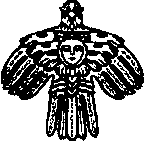 "Няшабож"сикт овмöдчöминсаСöвет